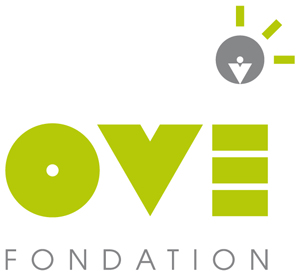 IME Yves FARGE Projet d’établissement 2017 – 2021Version « Facile A Lire et à Comprendre » (FALC) Réalisée par les personnes accueillies et les professionnels.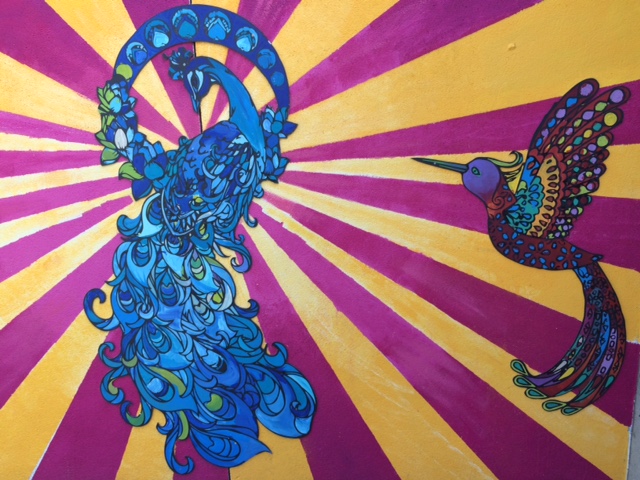 Remerciements :Ce document n’aurait pas pu exister sans le travail de :- Jonathan G.- Daoud K.- Abdelrahmane E.- Kevin M.- Laura P.- Marc-Antoine G.- Nassim B.- Thomas S. - Ramzi G.- Oualid E.- Nikita V. - Louise D.Ils ont été accompagnés pendant 10 séances par Anne GAUDUEL, cadre de technique. Ensemble, ils ont mis en forme dans ces 15 pages le résumé de la « version complète » du projet d’établissement pour faire cette « version Facile A Lire et Comprendre » (FALC).La « version complète » du projet d’établissement (120 pages) a été écrite entre 2016 et 2017 grâce au travail collectif de tous les professionnels. Les élus du CVS ont pu donner leur avis sur ces deux versions du projet d’établissement.Qui est admis à l’IME ?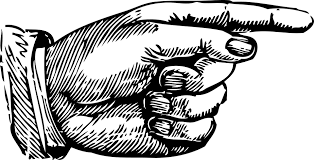 Des adolescents Agés de 12 à 20 ans En situation de handicapMon parcours se construit à partir     	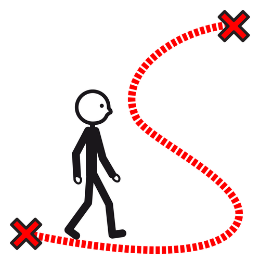  Du contrat de séjour  Du projet individualisé d’accompagnement annuelJ’appartiens à un groupe de jeunes, selon mon âge. Les professionnels nous accompagnent dans ce groupe qui s’appelle cycle d’apprentissages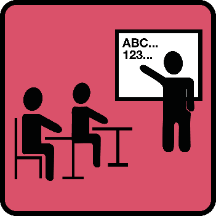 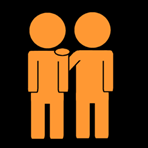 Il y a 3 cycles à l’IMELe cycle Accueil 12 à 14 ans DécouvertesSoutienÉchangesLe cycle Projet15 à 17 ansObservationsSoutien Construction de l’orientationLe cycle de la majorité18 à 20 ansMajoritéResponsabilitéAutonomieOrientationEt l’Unité d’Accompagnement Individualisé qui accueille ceux qui n’arrivent pas à être tout le temps avec les autres dans des groupes. Qui nous accompagne dans le cycle ?Le service éducatif                          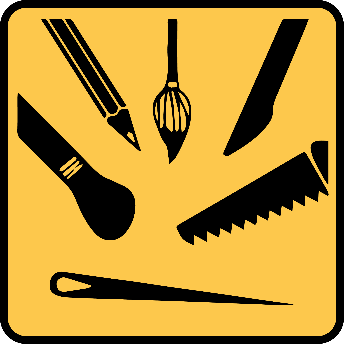 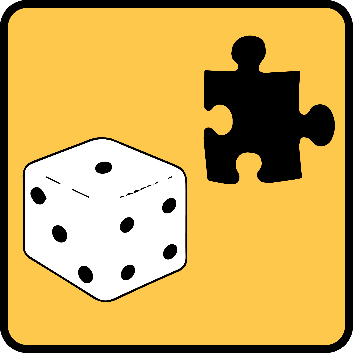 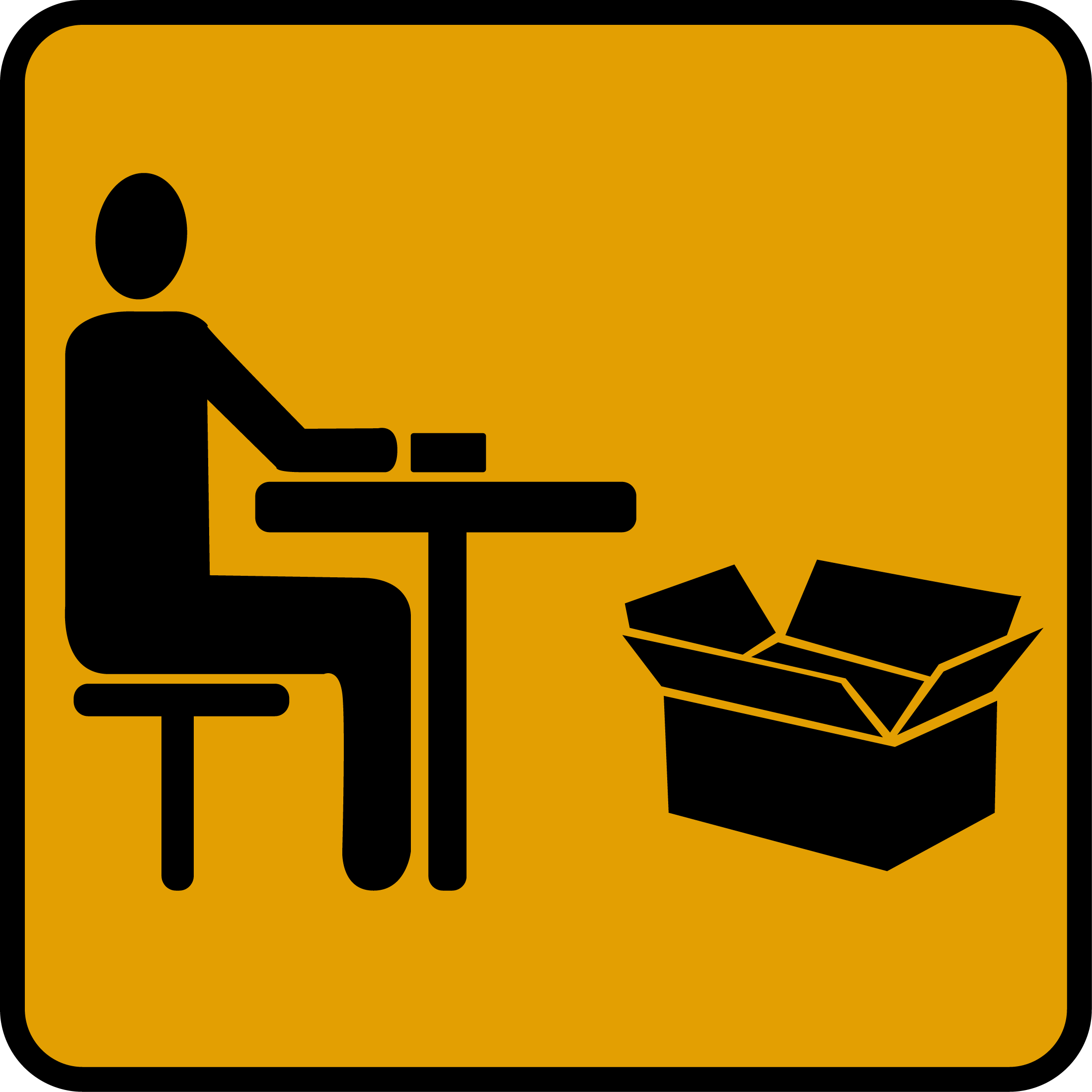 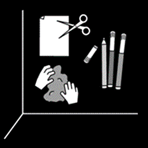 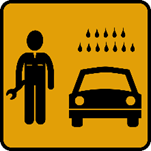 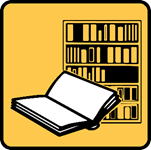 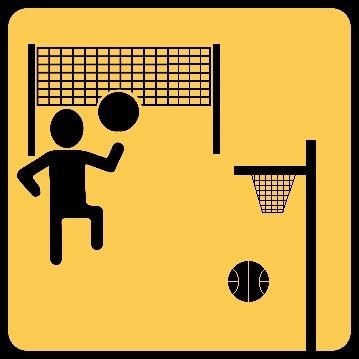 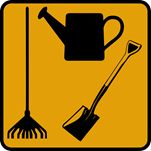 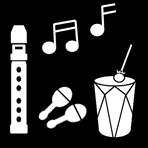 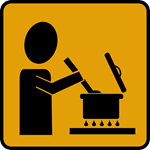 L’unité d’enseignement (enseignants spécialisés de l’éducation nationale)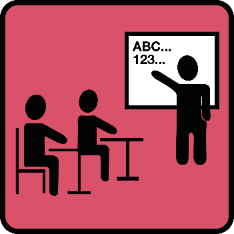 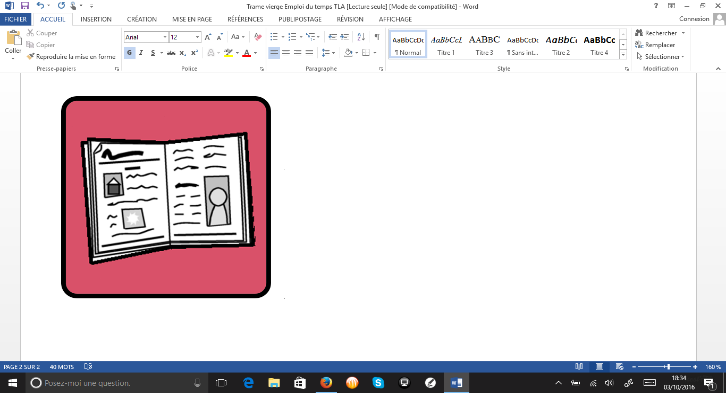 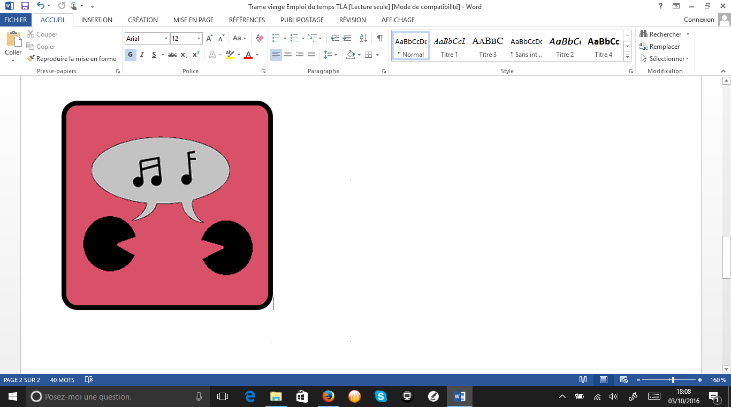 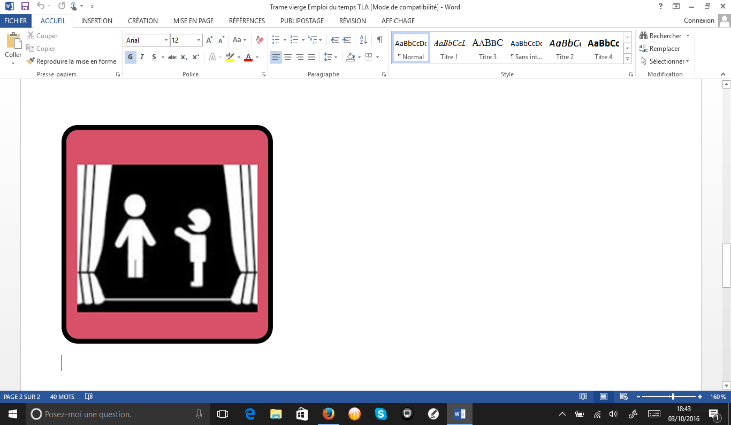 Le service thérapeutique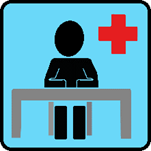 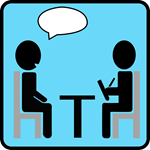 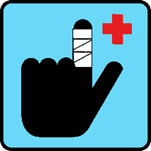 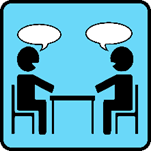 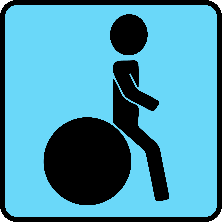 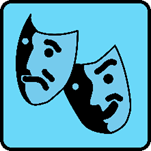 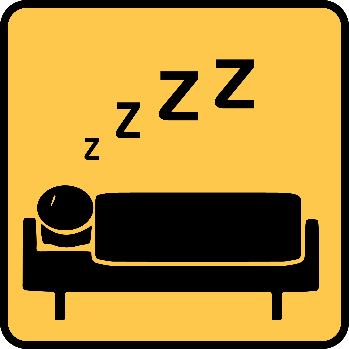 Je peux aussi rester le soir à l’internat avec des camarades et des éducateurs. Un groupe « semi autonome », réservé aux + 18 ans, peut aussi me permettre de vivre en semi autonomie avec d’autres camarades. 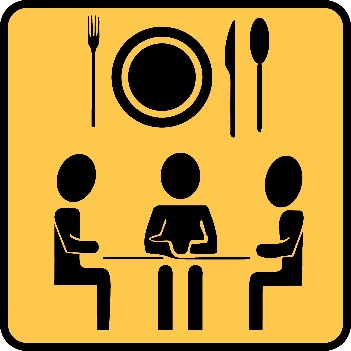 Au repas de midi, je mange avec mes camarades et les éducateurs   Qu’est-ce que j’apprends à l’IME ?		Je continue d’apprendre à lire et à compter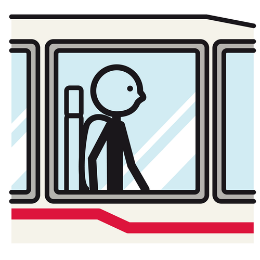 J’apprends à me déplacer avec le métro, le bus et tramway      On apprend à mieux se connaitre et se respecter             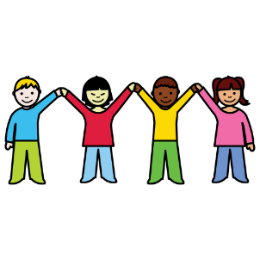 On apprend à accepter nos différences pour mieux vivre ensemble      On apprend les règles de vie en sociétéEt bien d’autres choses encoreJe peux me tromper et ne pas tout savoir comme 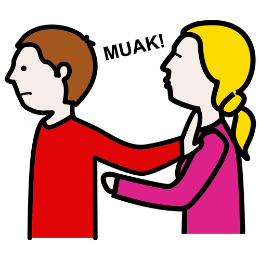 Les relations avec les autres                                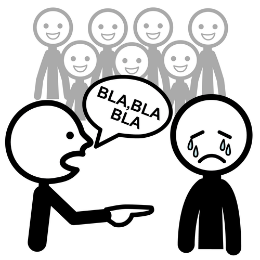 Entrer en conflit avec des camarades         L’erreur fait partie des apprentissages Je peux aussi faire des erreurs commeMe tromper de bus, de métro ou de tramway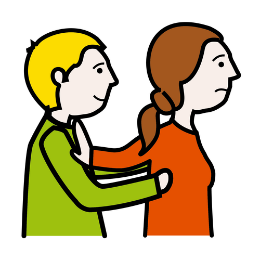 Ce que j’aime ou veux 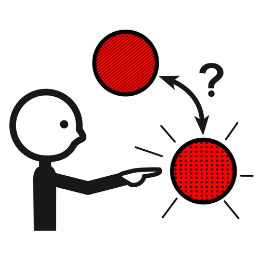 Me tromper dans mes choix                               Prendre des risques est un moyen pour apprendre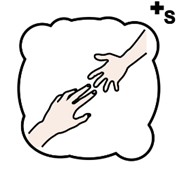 À l’IME, les professionnels nous aident dans nos expériences          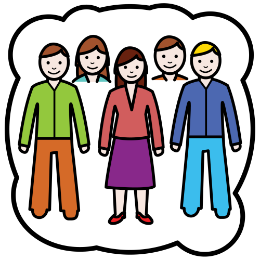 Pourquoi ?  Pour me permettre de devenir un adulte autonome             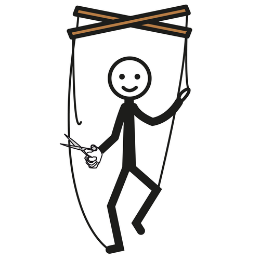   Pour faire des projets de vie en société                    Des réunions avec les professionnels permettent de 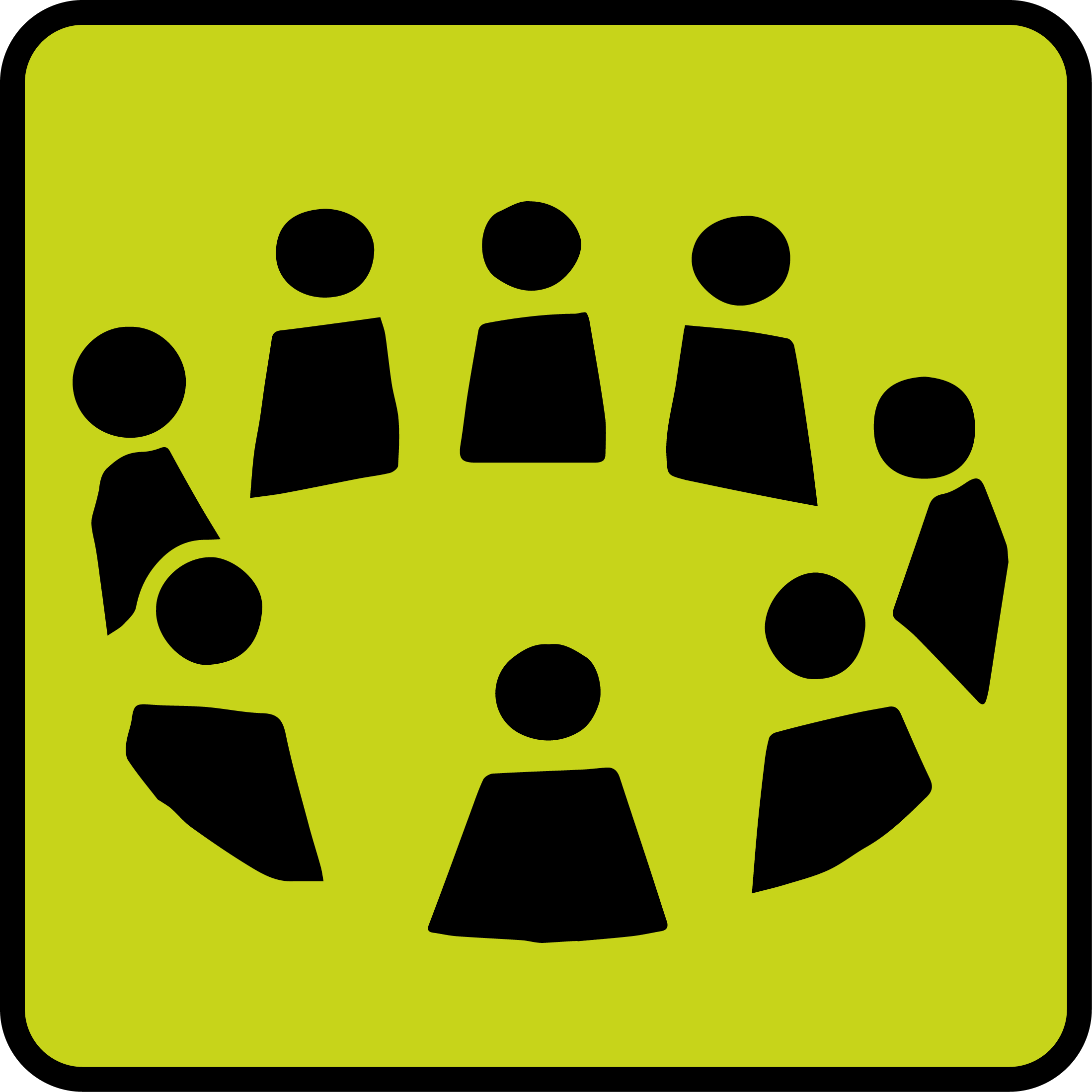 Préparer et suivre mes projetsTrouver des solutions aux problèmes rencontrésRechercher le meilleur accompagnement possibleMes parents et moi y donnons notre avis et décidons               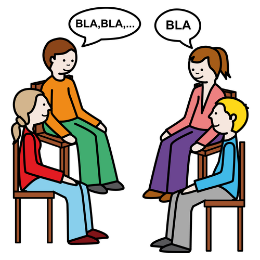 Tout au long de mon parcours à l’IME             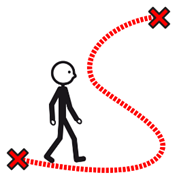 Ma famille et moi sommes aidés par 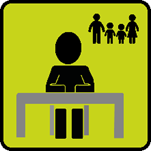 	L’assistante sociale                            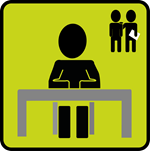          La chargée d’insertion                        Les professionnels travaillent ensemble pour nous accompagner      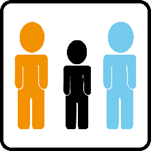 Ils ont le souci d’améliorer leur aide et leur soutien   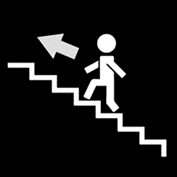 Pour que je progresse                                                                                                                                Pour y arriver ils utilisent 2 nouveaux outils	  Le R.O.C.S. (Référentiel d’Observation des Compétences Sociales)  	  La Vineland 2 (outils d’évaluation des capacités que j’ai à m’adapter aux situations)  